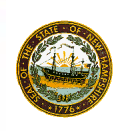 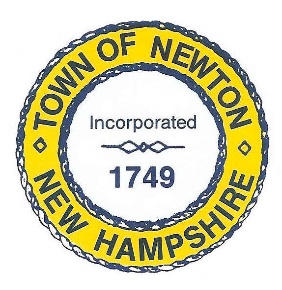     TOWN OF NEWTON, NH     Recreation Commission2 Town Hall RoadNewton, NH 03858Date: October 3, 2022Call to Order - 7:00 pm. In attendance – Selectman Matt Burrill, Vice Chairman Christine Kuzmitski, Peggy Connors, Sue Mears, and Patricia Masterson (recording Minutes).Approval of the MinutesMs. Connors made a Motion to approve the Minutes of September 19, 2022. Ms. Mears seconded the Motion, which passed unanimously. Olde Home Day ReflectionsAll in all, Olde Home Day was very successful. The event drew a big crowd, and the balloon twister, face painter and traveling farm were especially popular.The microphone for the entertainment was helpful.Next year, accommodations for trash pickup at the end of the day is needed. This could be done by the Town Custodian or hiring a trash company. As always, we need more volunteers and a plan on how to recruit them. We need a few more food vendors, possibly a pizza vendor and a fried dough vendor. The Knights of Columbus are willing to be at the event again, and the ice cream vendor worked out well.We will consider ending the band music at 3:45 to conduct the raffle.Ms. Masterson will send Thank You letters to all volunteers, bands, McDonny’s, sound engineer, sponsors, and vendors. They will also be informed that next year’s Olde Home Day will be September 16, 2023.Olde Home Day raised $2,548. $1,848 will be donated to the Newton Food Pantry, and $700 will be donated to End 68 Hours of Hunger.Recreation Commission, October 3, 2022, Minutes, Page 2Ms. Connors made a Motion to donate $700 to End 68 Hours of Hunger and $1,848 to the Newton Food Pantry. Vice Chair Kuzmitski seconded the Motion, which passed unanimously. Burrill – aye; Kuzmitski – aye; Connors – aye; Mears – aye. Trunk or TreatVanessa Burrill is coordinating Trunk or Treat. She is working on hiring a dj. A backup plan is to play music via a phone and speakers. She has asked the Lions Club, the Knights of Columbus or the Police Department to sell burgers and dogs.One regular and one handicap portable toilet is needed for the event.Ms. Connors made a Motion to spend $315 to rent portable toilets for Trunk or Treat. Vice Chair Kuzmitski seconded the Motion which passed unanimously. Burrill – aye; Kuzmitski – aye; Connors – aye; Mears – aye.Town BeachKevin Brown and Ms. Masterson removed the ropes and raft from the Town Beach on September 25.Vice Chair Kuzmitski made a Motion to pay Kevin Brown $80 for removing the ropes and raft at the Town Beach and pressure washing the buoys. Ms. Connors seconded the Motion, which passed unanimously. Burrill – aye; Kuzmitski – aye; Connors – aye; Mears – aye.Vice Chair Kuzmitski made a Motion to reimburse Kevin Brown $35.98 for purchasing clamps for the buoys at the Town Beach. Ms. Connors seconded the Motion , which passed unanimously. Burrill – aye; Kuzmitski – aye; Connors – aye; Mears – aye.AdjournmentMs. Connors made a Motion to adjourn the Meeting at 7:50 p.m. Ms. Mears seconded the Motion, which passed unanimously. Recreation Commission, October 3, 2022, Minutes, Page 3 Next MeetingOctober 17, 2022, in the Large Room at the Town Hall at 7:00pm will be the next meeting of the Recreation Commission.  Respectfully Submitted,Patricia Masterson, SecretaryPosted on 10/18/2022 Newton Town Hall and Official Town website www.newton-nh.gov.